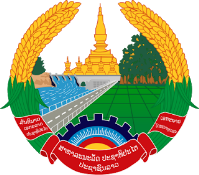 ສາທາລະນະ​ລັດ  ປະຊາທິປະ​ໄຕ  ປະຊາຊົນ​ລາວສັນຕິພາບ  ​ເອກະ​ລາດ  ປະຊາທິປະ​ໄຕ  ​ເອກະ​ພາບ  ວັດທະນາ​ຖາວອນ--------------------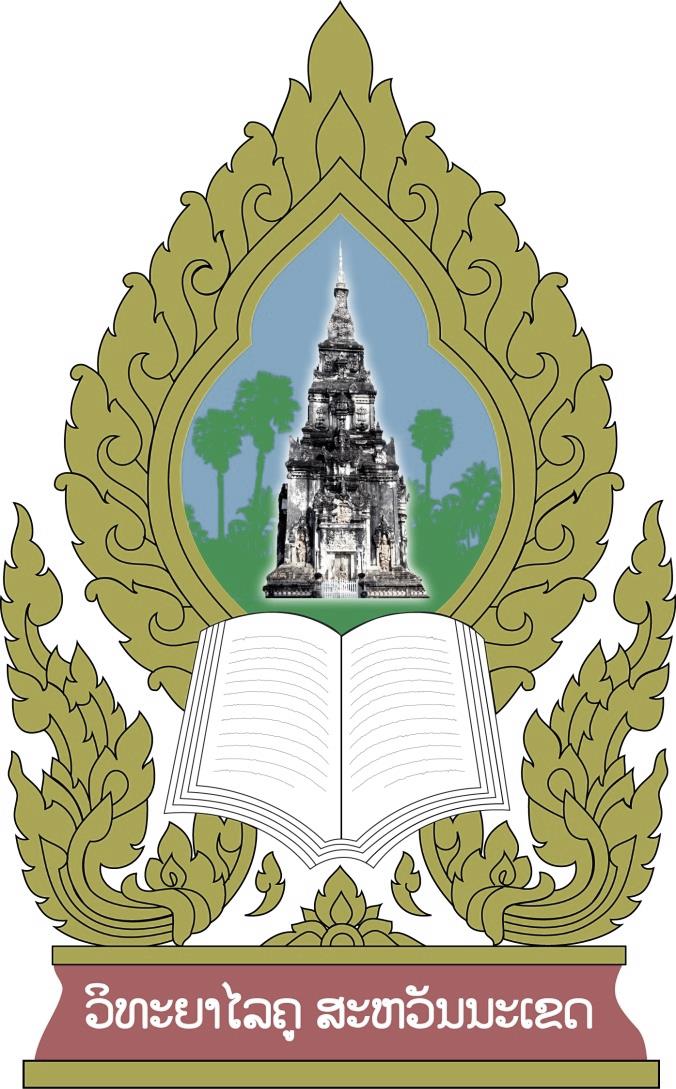 ໜັງສືສະເໜີແຕ່ງຕັ້ງຜູ້ຊົງຄຸນວຸດທິກວດສອບບົດຄວາມວິໄຈຮຽນ: (ຜູ້ອຳນວຍການ/ອະທິການມະຫາວິທະຍາໄລ) .......................................................................ເລື່ອງ: ການຂໍແຕ່ງຕັ້ງ ປອ ................................... ເປັນຜູ້ຊົງຄຸນວຸດທິ (Blind Review) ກວດສອບບົດຄວາມວິໄຈຂອງຄູປະທານສະພາວິທະຍາສາດວິທະຍາໄລຄູສະຫວັນນະເຂດ ວິທະຍາໄລຄູສະຫວັນນະເຂດ ຂໍສະເໝີມາຍັງທ່ານຊາບວ່າ ສະພາວິທະຍາສາດວິທະຍາໄລຄູສະຫວັນນະເຂດ ມີຄວາມຈຳນົງຂໍແຕ່ງຕັ້ງ ທ່ານ ປອ .................................... ເຊິ່ງສັງກັດຢູ່ໃຕ້ການຄຸ້ມຄອງຂອງ (ຊື່ສະຖານບັນ) ..................................................................... ເພື່ອເປັນຜູ້ຊົງຄຸນວຸດທິພາຍນອກເພື່ອກວດສອບບົດຄວາມວິໄຈ ຂອງສະພາວິທະຍາສາດວິທະຍາໄລຄູສະຫວັນນະເຂດປະຈຳສົກ 2020-2021.ດັ່ງນັ້ນ, ຈິ່ງຮຽນສະເໜີມາຍັງທ່ານເພື່ອພິຈາລະນາ ແລະ ເຫັນໄດ້ໃນຄວາມຕ້ອງການທີ່ຈຳເປັນເພື່ອການພັດທະນາໃນການພັດທະນາຄຸນນະພາບການຮຽນການສອນ ທີ່ເກີດຈາກຜົນງານການວິໄຈຂອງຄູເປັນຫຼັກນີ້ດ້ວຍ.ຮຽນມາດ້ວຍຄວາມນັບຖື ແລະ ຮັກແພງປະທານສະພາວິທະຍາສາດວິທະຍາໄລຄູສະຫວັນນະເຂດກະຊວງ​ສຶກສາທິການ ​ແລະ ກິລາກົມ​ສ້າງ​ຄູວິທະຍາ​ໄລ​ຄູ​ສະຫັວນນະ​ເຂດສະພາວິທະຍາສາດວິທະຍາໄລຄູສະຫວັນນະເຂດ​ເລກທີ: …………/ສວວຄສລົງວັນທີ ....................................                    